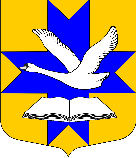 Администрация муниципального образованияБольшеколпанское сельское поселениеГатчинского муниципального районаЛенинградской областиПОСТАНОВЛЕНИЕот«22» декабря 2016г.                                          		            № 437         В соответствии с Указом Президента Российской Федерации от 07.05.2012г. №597 «О мероприятиях по реализации государственной социальной политики», Федеральным законом от 21.07.2014г. №256-ФЗ «О внесении изменений в отдельные законодательные акты Российской Федерации по вопросам проведения независимой оценки качества оказания услуг организациями в сфере культуры, социального обслуживания, охраны здоровья и образования», руководствуясь    Федеральным Законом от 06.10.2003 г. № 131 – ФЗ «Об общих принципах организации местного самоуправления в Российской Федерации», Уставом муниципального образования Большеколпанское сельское поселение Гатчинского муниципального района Ленинградской области,  администрация муниципального образования Большеколпанское сельское поселение Гатчинского муниципального района Ленинградской областиПОСТАНОВЛЯЕТ:Утвердить Положение об Общественном совете по проведению независимой оценки качества работы муниципальных учреждений, оказывающих услуги в сфере культуры  на территории Большеколпанского сельского поселения Гатчинского муниципального района. (Приложение 1).     2.  Утвердить состав Общественного совета по проведению независимой оценки качества работы муниципальных учреждений, оказывающих услуги в сфере культуры  на территории Большеколпанского сельского поселения Гатчинского муниципального района. (Приложение 2).       3. Назначить секретарем Общественного совета по проведению независимой оценки качества работы муниципальных учреждений, оказывающих услуги в сфере культуры  на территории Большеколпанского сельского поселения Гатчинского муниципального района начальника отдела по вопросам местного самоуправления – Кузьмину Екатерину Владимировну.     4.  Настоящее постановление  подлежит официальному  опубликованию и размещению на официальном сайте муниципального образования Большеколпанское сельское поселение.   5. Контроль за исполнением настоящего постановления  возложить на главу Администрации Большеколпанского сельского поселения Бычинину М. В.Глава администрации                                                                              М. В. Бычинина                                                                                                                  Приложение 1                                                                                                                  Утвержденопостановлением  администрации МОБольшеколпанское сельское поселениеот «22» декабря 2016 г. № 437Положение об Общественном совете по проведению независимой оценки качества работы муниципальных учреждений, оказывающих   услуги в сфере   культуры,  на территории Большеколпанского сельского поселения Гатчинского муниципального района1. Общие положения1.1. Настоящее Положение определяет задачи, права, порядок деятельности Общественного совета по проведению независимой оценки качества работы муниципальных учреждений, оказывающих   услуги в сферах культуры  в Большеколпанском сельском поселении (далее - общественный совет).1.2. Общественный совет является постоянно действующим коллегиальным совещательным органом.1.3. Задачами общественного совета являются обеспечение проведения независимой оценки качества работы муниципальных учреждений, оказывающих услуги в сфере культуры (далее - муниципальные учреждения) и повышение эффективности работы муниципальных учреждений.1.4. Общественный совет в своей деятельности руководствуется Конституцией Российской Федерации, федеральными законами и иными нормативными правовыми актами Российской Федерации, законами и иными нормативными правовыми актами Ленинградской  области и настоящим Положением.2. Права Общественного совета2.1. Формировать перечень муниципальных учреждений для проведения оценки качества их работы на основе изучения результатов общественного мнения.2.2. Определять критерии эффективности работы муниципальных учреждений, которыми являются:открытость и доступность информации о муниципальном учреждении;комфортность условий и доступность получения услуг, в том числе для граждан с ограниченными возможностями здоровья;время ожидания в очереди при получении услуги;доброжелательность, вежливость и компетентность работников муниципальных учреждений;доля получателей услуг, удовлетворенных качеством обслуживания в муниципальном учреждении.2.3. Устанавливать порядок оценки качества работы муниципальных учреждений на основании определенных критериев эффективности работы муниципальных учреждений.2.4. Организовывать работу по выявлению, обобщению и анализу общественного мнения и рейтингов о качестве работы муниципальных учреждений, в том числе сформированных общественными организациями, профессиональными сообществами и иными экспертами.2.5. Направлять главе администрации Большеколпанского сельского поселенияинформацию о результатах оценки качества работы учреждений;предложения об улучшении качества работы, а также об организации доступа к информации, необходимой для лиц, обратившихся за предоставлением услуг.2.6. Приглашать на заседания Общественного совета представителей и  руководителей муниципальных учреждений.2.7. Запрашивать и получать от руководителей учреждений документы, материалы и информацию, необходимую для проведения независимой оценки учреждений.3. Организация деятельности Общественного совета3.1. Руководство Общественным советом осуществляет председатель, избираемый из состава общественного совета на первом заседании общественного совета путем открытого голосования большинством голосов.3.2. Основной формой деятельности Общественного совета является заседание, которое проводится по мере необходимости, но не реже одного раза в полугодие. Заседание Общественного совета считается правомочным, если на нем присутствует не менее двух третьих его членов.3.3. Члены Общественного совета обладают равными правами при обсуждении всех вопросов в пределах компетенции Общественного совета. Решения общественного совета принимаются простым большинством голосов.3.4. Общественный совет осуществляет свою деятельность в соответствии с планом работы на календарный год, утвержденным председателем.3.5. Организационное обеспечение деятельности Общественного совета, делопроизводство осуществляет секретарь, не являющийся членом Общественного совета.3.6. Решение заседания Общественного совета оформляется протоколом, который подписывается председательствующим на заседании и секретарем Общественного совета.3.7. Информация о решениях, принятых Общественным советом, размещается на официальном сайте Большеколпанского сельского поселения и на официальном сайте для размещения информации о государственных (муниципальных) учреждениях в сети Интернет bus.gov.ru не позднее 10 рабочих дней после принятия   решений.                                                                                                                    Приложение 2                                                                                                                     Утвержденопостановлением  администрации МОБольшеколпанское сельское поселениеот «22» декабря 2016 г. № 437 СОСТАВ Общественного совета по проведению независимой оценки качества работы муниципальных учреждений, оказывающих услуги в сфере культуры  на территории Большеколпанского сельского поселения Гатчинского муниципального районаНикулина Юлия Николаевна – член ЖенсоветаЧегорко - Голицына Марина Григорьевна — председатель Молодежного советаМолоканова Людмила Викторовна - председатель Совета старостОкулова Ольга Александровна — председатель Совета ветерановБогданова Надежда Васильевна — председатель Клуба избирателейОб утверждении Положения об Общественном совете по проведению независимой оценки качества работы муниципальных учреждений, оказывающих услуги в сфере культуры и об утверждении Общественного совета по проведению независимой оценки качества работы муниципальных учреждений, оказывающих услуги в сфере культуры, на территории Большеколпанского сельского поселения Гатчинского муниципального района